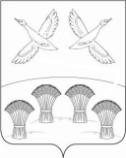 П О С Т А Н О В Л Е Н И ЕАДМИНИСТРАЦИИ СВОБОДНОГО СЕЛЬСКОГО ПОСЕЛЕНИЯПРИМОРСКО-АХТАРСКОГО РАЙОНАот  30 апреля 2020 г.                                                                                           № 63хутор СвободныйО внесении изменений в постановление администрации Свободного сельского поселения Приморско-Ахтарского района  от 04 июня 2019 года № 102 «Об утверждении положения о выдаче разрешения на выполнение авиационных работ, парашютных прыжков, демонстрационных полетов воздушных судов, полетов беспилотных летательных аппаратов, подъемов привязных аэростатов над населенными  пунктами Свободного сельского поселения Приморско-Ахтарского района,посадки (взлета) на расположенные в границах муниципального образования площадки, сведения о которых не опубликованы в документах аэронавигационной информации»В соответствии с п. 49 Федеральных правил использования воздушного пространства Российской Федерации, утвержденных постановлением Правительства Российской Федерации от 11.03.2010 №138, п. 40.5 Федеральных авиационных правил «Организация планирования использования воздушного пространства Российской Федерации», утвержденных приказом Минтранса России от 16.01.2012 №6, Уставом Свободного сельского поселения Приморско-Ахтарского района1.	Внести изменения в постановление администрации Свободного сельского поселения Приморско-Ахтарского района от 04 июня 2019 года №102 «Об утверждении положения о выдаче разрешения на выполнение авиационных работ, парашютных прыжков, демонстрационных полетов воздушных судов, полетов беспилотных летательных аппаратов, подъемов привязных аэростатов над населенными  пунктами Свободного сельского поселения Приморско-Ахтарского района, посадки (взлета) на расположенные в границах муниципального образования площадки, сведения о которых не опубликованы в документах аэронавигационной информации» :- в наименовании Постановления, пунктахт1-4 Постановления, в наименовании и тексте Приложений 1-4  слова «в границах муниципального образования» заменить на слова «в границах населенных пунктов». 2. Пункт 2.5. Положения дополнить подпунктом 3 следующего содержания:«3)использование воздушного пространства в запретных зонах, а также в зонах ограничения полетов, деятельность в которых осуществляется на постоянной основе.».3. В наименовании постановления и по тексту слова «полеты беспилотных летательных аппаратов» заменить  словами «полеты  беспилотных воздущных судов (за исключением  полетов беспилотных воздушных судов с максимальной взлетной массой менее 0,25 кг)».4.Дополнить Положение пунктом 2.8 следующего содержания:«2.8. Соответствующее  разрешение  является лишь одним из документов, необходимых для получения разрешения и условия использования воздушного пространства при выполнении авиационных работ и парашютных прыжков, а также демонстрационных полетов над населенными пунктами, которые выдаются соответствующими оперативными органами Единой системы, в том числе и на основании плана полета воздушного судна, который должен быть  подан на этапе предтактического планирования использования  воздушного пространства.»5. Контроль за исполнением настоящего постановления оставляю за собой.6. Обнародовать настоящее постановление и разместить его на официальном сайте Свободного сельского поселения Приморско-Ахтарского района  в информационно-телекоммуникационной сети «Интернет».7.	Настоящее постановление вступает в силу на следующий день после его официального обнародования.Глава Свободного сельского поселенияПриморско-Ахтарского района                                                      В.Н.Сирота